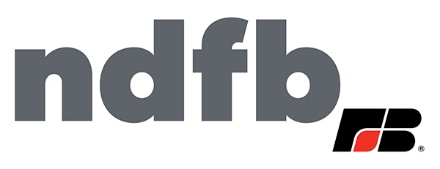 4-H Camp ScholarshipNDFB counties will be sponsoring kids to attend 4-H Camp in Washburn, ND this summer!Please fill out the scholarship application and email to Joey Bailey at joey@ndfb.org to see if there are scholarships available in your county. You do not need to be a 4-H member or NDFB member to apply or attend camp.Name: _______________________________ Address:____________________ City: ____________ State:____ Zip Code:_______     County:______________________Have you ever attended 4-H Camp?___________________________Is anyone in your family a NDFB member? ______________________Write a short paragraph about why you want to attend 4-H Camp?Please submit complete application to Joey Bailey at joey@ndfb.org. 